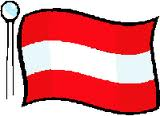 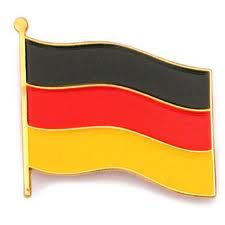 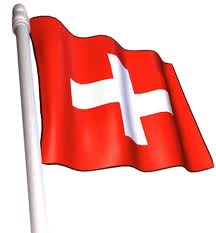 GERMAN CLASSES FOR ADULTS Winter/Spring 2023At The Center for Continuing Education, Mamaroneck High SchoolWinter Session on ZoomSpring Session runs March to May		Advanced Beginner:    6 Thursdays 7:30 - 9:00 pm: 					January 12 – February 16 			$ 168  		Intermediate:   	5 Mondays 7:30 - 9:30 pm: 					January 9 - Feb. 13 (no class Jan 16)   	$ 165		Advanced: 		6 Tuesdays 7:00 - 9:00pm: 					January 10 – February 14			$ 198www.lmcce.orgAt Westchester Community College Continuing Ed, Valhalla Campus: Spring Semester:	HYBRID - In-Person and on Zoom			12 Saturdays: January 21 (no class April 8) – April 15  	$ 240				Beginning Level 1: 1:45 – 3:15 pm				Beginning Level 2: 12:15 – 1:45 pm				Intermediate: 10:30 – 12:00 noon				Advanced: 9:00 – 10:30 am			http://www.sunywcc.edu/continuing-ed/ce/If you’re not sure which level is appropriate for you, please call 914-424-3169 or email me (ALEISSL13@gmail.com)Angelika Leissl - www.angelikaleisslgerman.com